SWEDES IN SACRAMENTO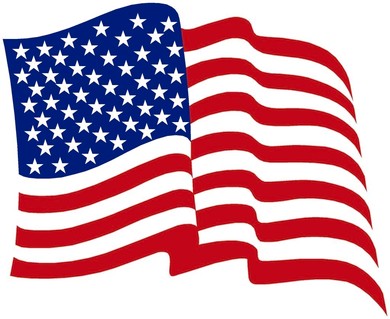 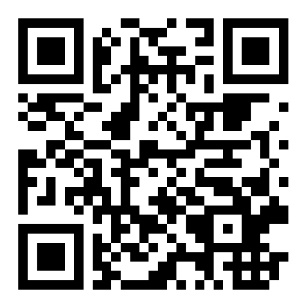 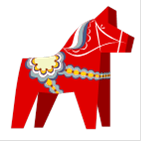 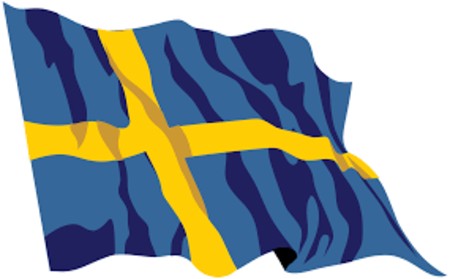 www.monitorlodgesacramento.org